Statistiskie rādītāji:Pakalpojumi bibliotēkas lietotājiem:Skrudalienas   pagasta  bibliotēkaSkrudalienas   pagasta  bibliotēkaAdrese: Skrudaliena, Skrudalienas pagasts, Daugavpils novads, LV - 5461Vadītāja:Tatjana KonošonokaKontakttālrunis: 28680426E-pasts:biblioteka@skrudaliena.lvwww.skrudaliena.lvwww.kulturaskarte.lvwww.biblioteka.lvBibliotēka atvērta  apmeklētājiem: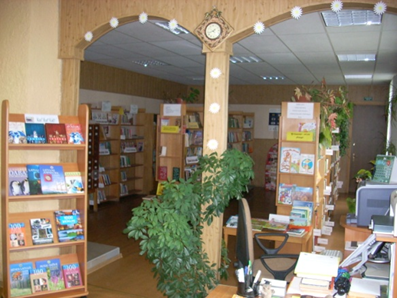 2010201120122013Lietotāji207210212212Apmeklējumi1667181110142173Izsniegums4815524162186791Krājums4699439439383665NosaukumsAprakstsAbonētās   datubāzes                                                                                                                         Bezmaksas piekļuve abonētajām datu bāzēm internetā www.letonika.lv, www.lursoft.lvDatori un internets5 datorizētas darba vietas ar bezmaksas pieeju internetam un bezvadu internetamApmācības un konsultācijasBezmaksas apmācības un konsultācijas     darbam                                                ar  datoru un internetuEkskursijaEkskursija pa bibliotēkuIzdevumu rezervēšana, nodošanas termiņa                               pagarināšanaGrāmatu un citu materiālu  nodošanas termiņu pagarināšana  pa tālruni: 28680426, e-pastu: biblioteka@skrudaliena.lvDaugavpils novada      bibliotēku  kopkatalogsNovada  bibliotēku kopkatalogs, kas nodrošina informācijas meklēšanu Daugavpils novada bibliotēku elektroniskajā kopkatalogā:  http://www.naujene.biblioteka.lv/alise;Bibliotēkas krājuma izmantošanaGrāmatu, žurnālu, laikrakstu un citu  dokumentu     izsniegšana                                                      Starpbibliotēku abonementsIespieddarbus, kuri nav pieejami  Skrudalienas pagasta bibliotēkā, var pasūtīt izmantojot starpbibliotēku abonementu (SBA);Uzziņas un konsultācijasKonsultācijas par bibliotēku un tās izmantošanas iespējām, tematisko un informacionālo uzziņu izpilde